Uchwała nr 81/2019Zarządu Powiatu Pyrzyckiegoz dnia 23 października 2019 r.w sprawie wyrażenia zgody na lokalizację przyłącza gazowego oraz udzielenia zgody na dysponowanie gruntem na cele budowlane	Na podstawie art. 25a i art. 25b ustawy z dnia 21 sierpnia 1997 r. o gospodarce nieruchomościami (Dz. U. z 2018 r.,  poz. 2204 ze zmianami) oraz § 10 ust. 3 uchwały 
nr XI/59/15 Rady Powiatu Pyrzyckiego z dnia 30 września 2015 r. w sprawie określenia zasad gospodarowania nieruchomościami stanowiącymi własność Powiatu Pyrzyckiego (Dz. Urz. Woj. Zachodniopomorskiego z 2015 r., poz.4164) Zarząd Powiatu Pyrzyckiego uchwala, 
co następuje:§ 1.Uzgadnia się lokalizację na terenie działki nr 15/9 obręb 12 miasta Pyrzyce inwestycji obejmującej zaprojektowanie i wykonanie przyłącza gazowego ś/c dn 40 PE do działki 
nr 15/14.Wyraża się zgodę na wejście na teren nieruchomości w celu wykonania robót.	§ 2.Powyższe przedsięwzięcie ma być zaprojektowane i wykonane na terenie działki nr 15/9 obręb 12 miasta Pyrzyce – własność Powiatu Pyrzyckiego – zgodnie z planem sytuacyjnym stanowiącym załącznik do niniejszej uchwały.Szczegółowe warunki wejścia na teren określone zostaną w umowie zawartej pomiędzy Zarządem Powiatu Pyrzyckiego a inwestorem.      § 3.Uchwała wchodzi w życie z dniem podjęcia.Stanisław Stępień		………………...Ewa Gąsiorowska-Nawój	………………...Marek Kibała			………………...Jan Jaworski			………………...Marcin Łapeciński		………………...załącznik do uchwały nr 81/2019Zarządu Powiatu Pyrzyckiegoz dnia 23 października 2019 r.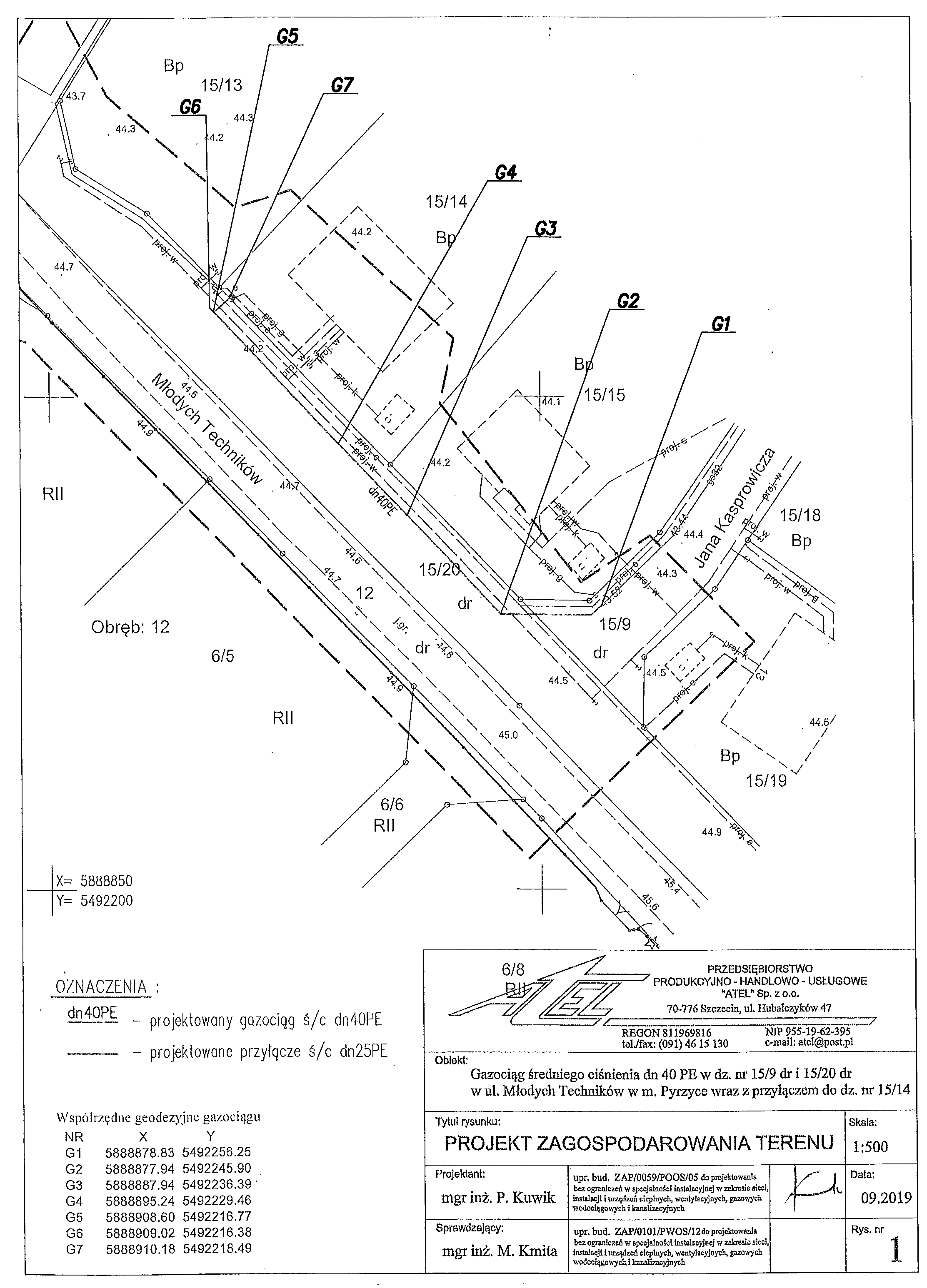 